Niniejszym zaświadczam, że wymieniona wyżej osoba jest doktorantem studiów doktoranckich/Szkoły Doktorskiej* w Instytucie Nenckiego / I hereby certify that the above mentioned person is a PhD student in the Nencki Institute/at Doctoral School* in the Nencki Institute.*Niepotrzebne skreślić / Delete as appropriate…………………………………………………………..Sekretariat Studiów/Szkoły DoktorskiejPhD Studies Office Oświadczam, że zapoznałem się z Regulaminem Biblioteki Instytutu Biologii Doświadczalnej im. Marcelego Nenckiego PAN (§4 pkt. 3 poz. f): „w przypadku zniszczenia lub zgubienia wypożyczonych pozycji bibliotecznych, pełną odpowiedzialność finansową ponosi doktorant; w przypadku braku możliwości wyegzekwowania należności od doktoranta, odpowiedzialność finansowa zostaje przeniesiona na kierownika Pracowni, do której doktorant został przyjęty i skutkuje potrąceniem z tematu Pracowni kwoty wskazanej przez pracownika Biblioteki” / I declare that I am familiar with the Regulations of the Library of the Marceli Nencki Institute of Experimental Biology PAS (§4 pt. 3 item f): "in case of destruction or loss of borrowed library items, the full financial responsibility is borne by the PhD student; if it is not possible to enforce the payment from the PhD student, the financial responsibility is transferred to the head of the Laboratory to which the PhD student has been admitted and results in a deduction from the subject of the Laboratory of the amount indicated by the Library employee".…………………………………………….					………………………………………………………….Doktorant / PhD Student					Kierownik Pracowni / Head of the LabZGODA NA WYDANIE KARTY BIBLIOTECZNEJ INSTYTUTU NENCKIEGO PANCONSENT TO THE INSTITUTE’S LIBRARY CARD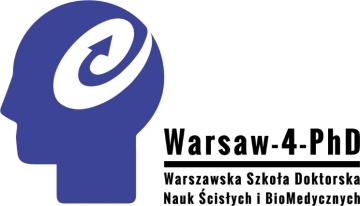 IMIĘ I NAZWISKO(NAME / SURNAME)E-MAIL (E-MAIL)PRACOWNIA (LABORATORY)KIEROWNIK PRACOWNI(LAB SUPERVISOR)TEL. WEWN. (EXT. NUMBER)